เพิ่มสถานที่ท่องเที่ยวเชิงประวัติศาสตร์ ศิลปะและวัฒนธรรมTop of Formชื่อสถานที่ :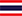 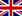 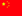 จังหวัด :ประเภท :โทรศัพท์ :Website :เวลาเปิด :เวลาปิด :ค่าเข้า :ค่าเข้า (ต่างชาติ) :ละติจูด :ลองจิจูด :Bottom of FormBottom of FormBottom of Formเพิ่มสถานที่ท่องเที่ยวเชิงประวัติศาสตร์ ศิลปะและวัฒนธรรมTop of Form  ข้อมูลภาษาไทยรายละเอียดสถานที่ :ประวัติความเป็นมา :ข้อแนะนํา :เวลาเปิด - ปิดที่อยู่ :ข้อมูลการเดินทาง :  English information  Chinese informationBottom of FormBottom of Formหมายเหตุ :  สามารถดาวน์โหลดไฟล์แบบฟอร์มข้อมูล ได้ที่ www.cots.go.th หัวข้อ ดาวน์โหลดข้อมูลสามารถกรอกข้อมูลลงไปในช่องว่าง โดยระบุเนื้อหาเป็นภาษไทย และสำเนาไฟล์แยกเนื้อหาข้อมูลเป็นภาษาอังกฤษ และภาษาจีนได้กรอกข้อมูล พร้อมแนบไฟล์รูปภาพ หรือวิดีโอ ที่ต้องการ ส่งกลับมายัง สำนักงานการท่องเที่ยวและกีฬาจังหวัดเชียงราย ทางอีเมล์ chiangrai@mots.go.th